МБУ ДО «Дом детского творчества»Объявляет бесплатный набор детей с 1- го по 4 – ый классв кружок «Мастера и мастерицы»Руководитель – педагог дополнительного образованияКоролько Галина Николаевна	Наш адресКлуб «Лотос»ул. Арсеньева 13 АКонтактный телефон8 914-325-29-12МБУ ДО «Дом детского творчества»Объявляет бесплатный набор детей с 1- го по 4 – ый классв кружок «Мастера и мастерицы»Руководитель – педагог дополнительного образованияКоролько Галина Николаевна	Наш адресКлуб «Лотос»ул. Арсеньева 13 АКонтактный телефон8 914-325-29-12Работа с бумагойРабота с бумагойРабота с бумагойМБУ ДО «Дом детского творчества»Объявляет бесплатный набор детей с 1- го по 4 – ый классв кружок «Мастера и мастерицы»Руководитель – педагог дополнительного образованияКоролько Галина Николаевна	Наш адресКлуб «Лотос»ул. Арсеньева 13 АКонтактный телефон8 914-325-29-12МБУ ДО «Дом детского творчества»Объявляет бесплатный набор детей с 1- го по 4 – ый классв кружок «Мастера и мастерицы»Руководитель – педагог дополнительного образованияКоролько Галина Николаевна	Наш адресКлуб «Лотос»ул. Арсеньева 13 АКонтактный телефон8 914-325-29-12АппликацияОригамиКонструирование и моделированиеАппликацияОригамиКонструирование и моделирование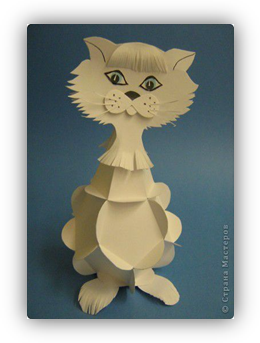 МБУ ДО «Дом детского творчества»Объявляет бесплатный набор детей с 1- го по 4 – ый классв кружок «Мастера и мастерицы»Руководитель – педагог дополнительного образованияКоролько Галина Николаевна	Наш адресКлуб «Лотос»ул. Арсеньева 13 АКонтактный телефон8 914-325-29-12МБУ ДО «Дом детского творчества»Объявляет бесплатный набор детей с 1- го по 4 – ый классв кружок «Мастера и мастерицы»Руководитель – педагог дополнительного образованияКоролько Галина Николаевна	Наш адресКлуб «Лотос»ул. Арсеньева 13 АКонтактный телефон8 914-325-29-12Работа с тканьюРабота с тканьюРабота с тканьюМБУ ДО «Дом детского творчества»Объявляет бесплатный набор детей с 1- го по 4 – ый классв кружок «Мастера и мастерицы»Руководитель – педагог дополнительного образованияКоролько Галина Николаевна	Наш адресКлуб «Лотос»ул. Арсеньева 13 АКонтактный телефон8 914-325-29-12МБУ ДО «Дом детского творчества»Объявляет бесплатный набор детей с 1- го по 4 – ый классв кружок «Мастера и мастерицы»Руководитель – педагог дополнительного образованияКоролько Галина Николаевна	Наш адресКлуб «Лотос»ул. Арсеньева 13 АКонтактный телефон8 914-325-29-12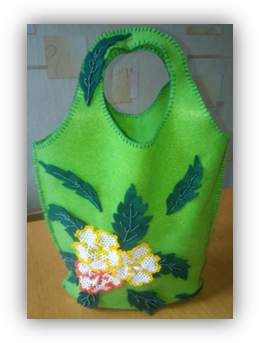 ВышивкаИгрушкаНародная куклаВышивкаИгрушкаНародная куклаРабота с природным материаломРабота с природным материаломРабота с бисеромРабота с бисеромРабота с бисером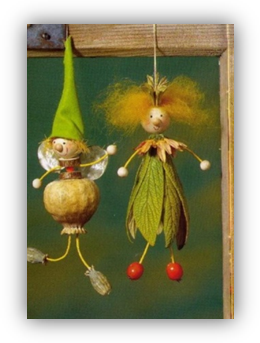 АппликацияПоделки из природного и бросового материалаЦветы из бисераФигурки из бисераБижутерия из бисера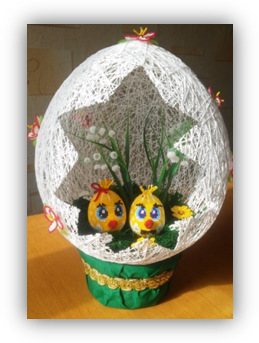 Коллективная работаКоллективная работаТворческий проектТворческий проектТворческий проект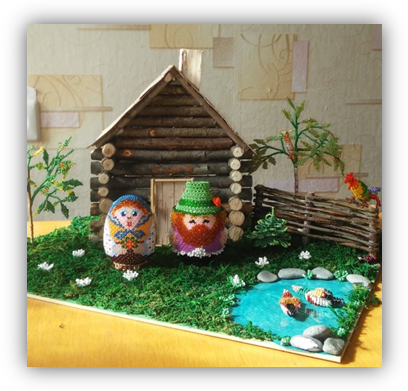 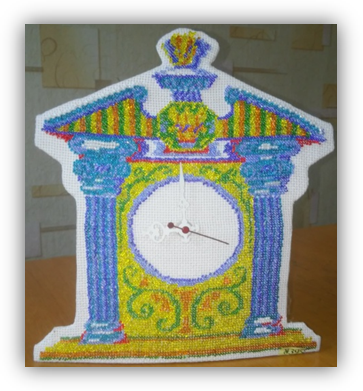 